Задание к РГР по дисциплине «Базы данных»Создать новую базу данных с названием DB_Books (схема БД и структура таблиц представлены на рисунке 1 и в таблицах 1.1-1.5. Заполнить таблицs данными, не менее 10 строк в каждой. В утилите SQL Server Management Studio. Cоздать запросы индивидуально по вариантам -вариант выбирать согласно № в журнале. Оформить запросы в виде отдельных программ по каждому запросу. Результаты выполнения работы оформить в виде отчета.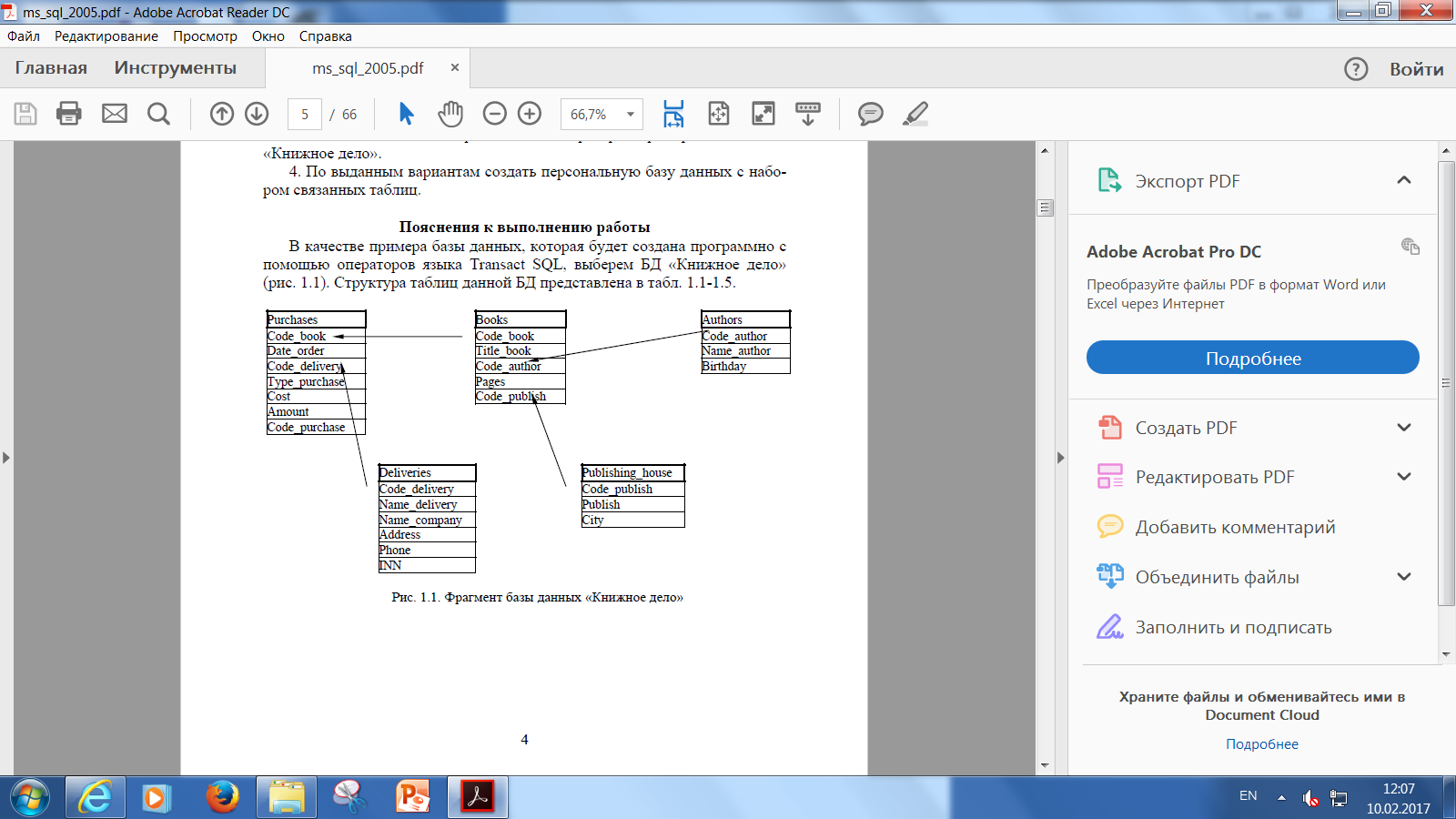 Рисунок 1 – Схема БД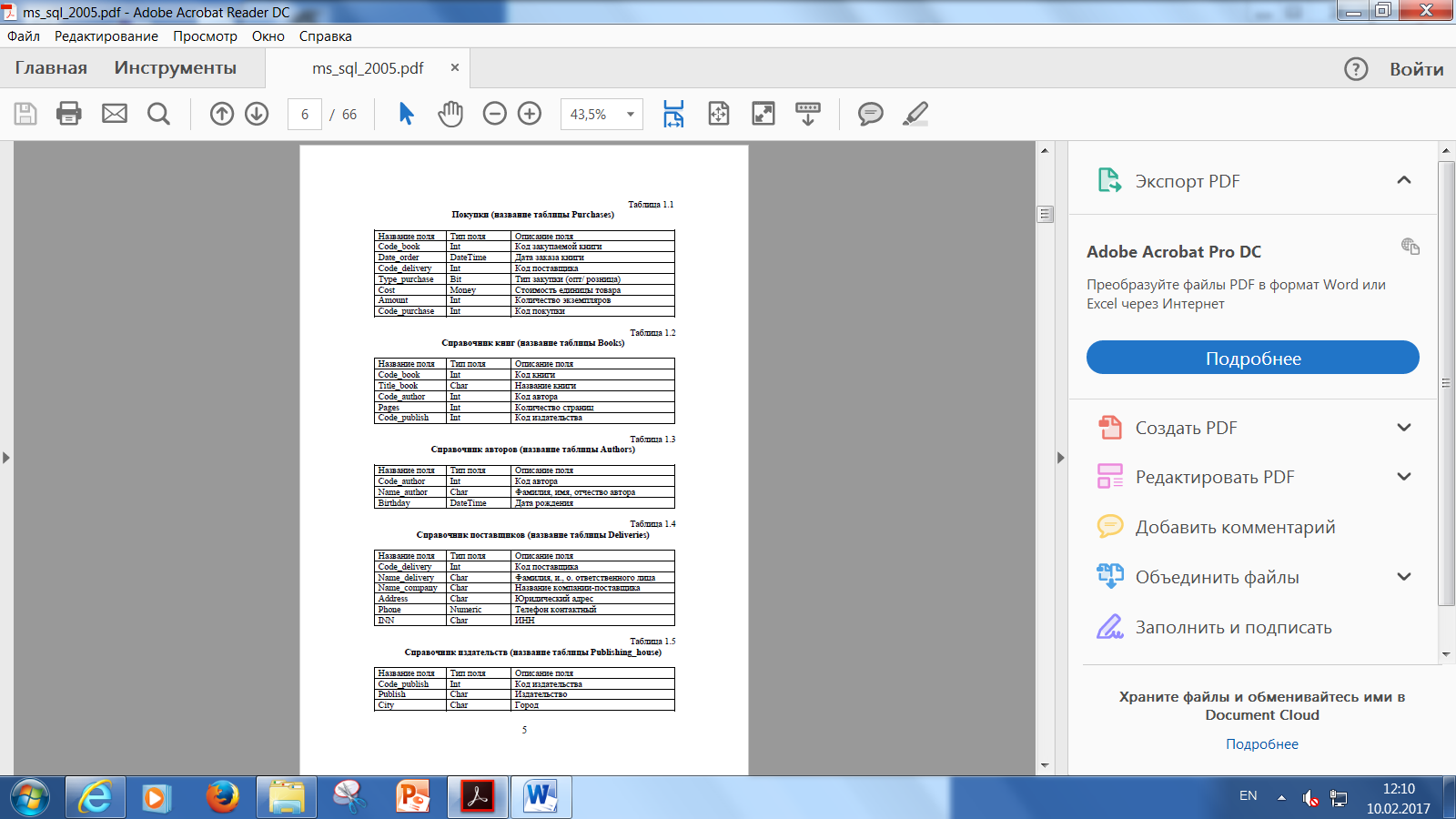 26. Вывести список издательств (поле Publish) из таблицы Publishing_house, в которых выпущены книги, названия которых (поле Title_book) начинаются со слова ‘Труды’ и город издания (поле City) – ‘Новосибирск’.32. Вывести стоимость одной печатной страницы каждой книги (использовать поля Cost и Pages) и названия соответствующих книг (поле Title_book).36. Вывести среднюю стоимость (использовать поле Cost) и среднее количество экземпляров книг (использовать поле Amount) в одной поставке, где автором книги является ‘Акунин’ (условие по полю Name_author).